VPRAŠANJA ZA LIKOVNONaštejte umetnostno-zgodovinske sloge po vrstnem redu.grški, rimski, romanični, gotski, renesančni, baročniKdaj se začne razvoj arhitekture (zakaj, kakšna je glede na namen, primer)? V neolitiku, ker so potrebovali templje in grobnice(sakralna arhitektura) in ker so potrebovali       utrnjena naselja ta pa so potrebovala obrambne jarke, zidove(bivalna arhitektura)Primer: Stonehenge(sakralna arhitektura)Kdaj se začne razvoj slikarstva (--//--)?V paleolitiku, ker so jih ljudje potrebovali za verske obredePrimer:jamske poslikave v Španiji(Altamira)Naštejte vsaj tri arheološka najdbišča iz prazgodovine v SlovenijiVače, Divje babe, Potočka zijalkaKaj je vaška situla?Je bronasto vedro in je najstarejši staroslovenski simbolKje se je ohranilo stensko slikarstvo iz starega Egipta?V grobnicah, templjih in palačahZakaj je stensko slikarstvo iz Egipta pomembno za egiptologe?Za njih je pomembno, ker je iz nje razvidno kako so bili oblečeni, kakšno orodje in orožje so imeli stari EgipčaniKakšno  je kiparstvo v dobi Amarne (primer)?Stoji na prostostoječih skulpturah ter na pozitivnem in negativnem reliefu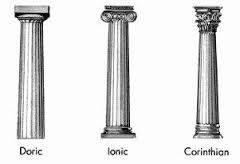 Opišite steber in narišite skicoSestavljen je iz glave in trupaNaštejte vsaj 2 primera sakralne arhitekture iz EgiptaAbu Simbel, AmarnaKje v Egiptu se nahaja največja piramida v Egiptu?V Gizi.Opišite značilnosti grškega gledališča+ primerjava z rimskimgrško --Oder je ob vznožju hriba, sedišča na pobočju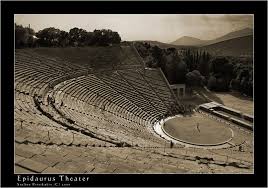 Značilnosti bazilike (nariši tloris in prerez, pojasni skice)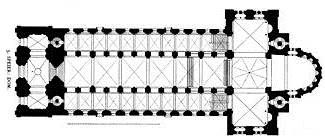 V času Rima je bila to javna zgradba posvetnega namena (za sodne procese in trgovanje)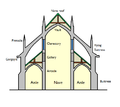 Rimski Panteon (tloris in prerez ter pojasnite vlogo arhitekture)Je tempelj vseh bogov iz 2.st., visok in dolg je prib. 40m, na vrhu ima okulus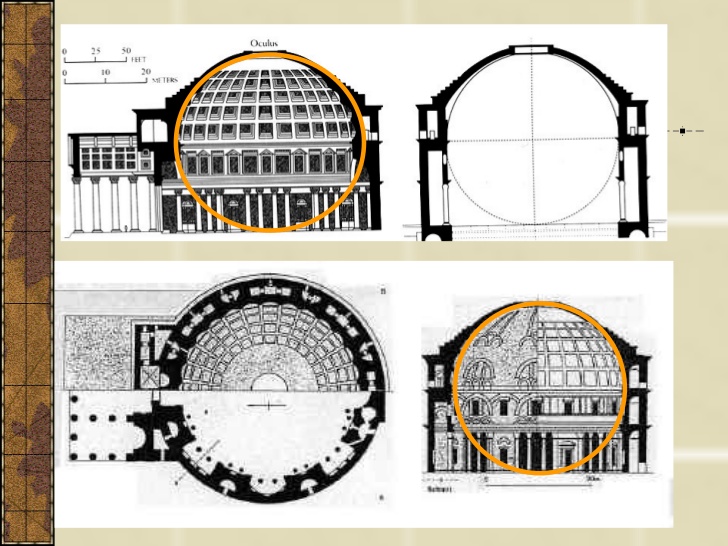 Kaj je transept?                                                       Kaj je karolinška minuskula?Je prečna ladja pravokotna na vzdolžno.     Je pisava, ki se je razvila v karolinški renesansi.V katerem kraju je nastala kopija cerkve San Vitale iz Ravene  (zakaj)? Zapišite njene značilnostiNastala je v Aachen-u, ima obliko šestnajst kotnika, je najstarejša katedrala severne Evrope, njeno izgradnjo je naročil Karel VelikiKaj je konjeniški spomenik (primerjava cesarja Marka Avrelija in Karla Velikega)?Je kip jezdeca na konju.  Oba kipa sta iz brona, Kip Avrelija je nadnaravne velikosti, Karla pa pomanjšan, Marko ima desno roko iztegnjeno, Karel pa v levi drži krogloKaj je bifora (nariši skico)?                             Kaj je kvadrifora(skica)?Je tip okna razdeljen na 2 enaka dela.       Je tip okna razdeljen na štiri enake dele.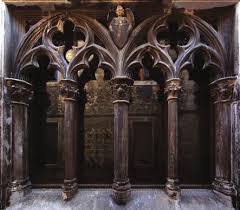 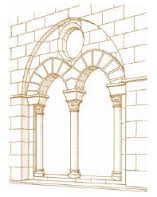 Napišite primer romanske arhitekture (opišite jo)Speyer, Pisa, Noetova barka, tapiserije iz Bayeuxa…Kako nastane križno rebrasto obokanje?                                                                                                   Na presečišču dveh obokov nastane rebrast obok , ko so robovi z armaturo vodovodno zidani.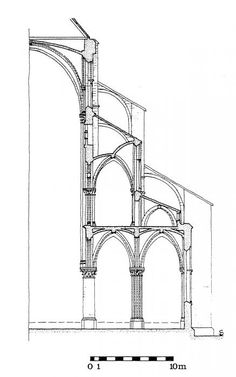 Naloga zunanjega opornega zidu (razloži s pomočjo skice)                                                                 Njegova naloga je, da podpre zid ter zdrži težo kamnitega stropa, ki pritiska nanj.Kakšno vlogo imajo kamnita rebra                                                                                                                Da okrepi križni-rebrasti obok ter za dekoracijoKako nastane dvoranska cerkev?                                                                                                    Nastane,ko med ladjami ni zidov ampak so samo stebri, ladje so pa enako visokeKatera je najstarejša katedrala iz Francije?Katedrala st Denis.Poimenujte po eno katedralo iz gotike iz: FRANCIJE, NEMČIJE,ANGLIJE, AVSTRIJE in SLOVENIJE         St. Denis, katedrala Ulm, katedrala Salisbury, katedrala sv. Štefana, Ptujska goraKatero je najpomembnejše Giottovo delo (kje, kdaj, zakaj)?               Poslikava notranjosti kapele Scrovegni v Padovi, leta 1305Kaj prikazuje tapiserija iz Bayeuxa?Na njej je upodobljena zgodba o bitki pri HastingsuOpišite dve gotski umetnini iz Celja.Sv.Danijel- je stolnica celjske škofije, dolga 36m, postavili so jo okrog leta 1306                         Marijina cerkev-v njej je samostan, zgrajena v sredjem veku, sredi 13.st